EDUCA FAMILIAS: CÓMO CAMBIAR A LA VEZ LA CONTRASEÑA DE EDUCA Y DEL MAIL DE EDUCACIÓN(MUY RECOMENDABLE PONER LA MISMA EN AMBOS SITIOS)*SUGERENCIA DE CONTRASEÑA: APELLIDO Y AÑO DE NACIMIENTO (todo junto y en minúsculas).*se puede hacer desde el portal de EDUCA, entrando tanto con las claves de los padres como con las del alumno. https://educages.navarra.es/Educa/portal/es/#/*se hace desde la parte superior derecha del portal EDUCA  de familias, desde la LLAVE pintada en amarillo, y marcando la opción de “cambiar también la contraseña de la cuenta Google” como en la IMAGEN.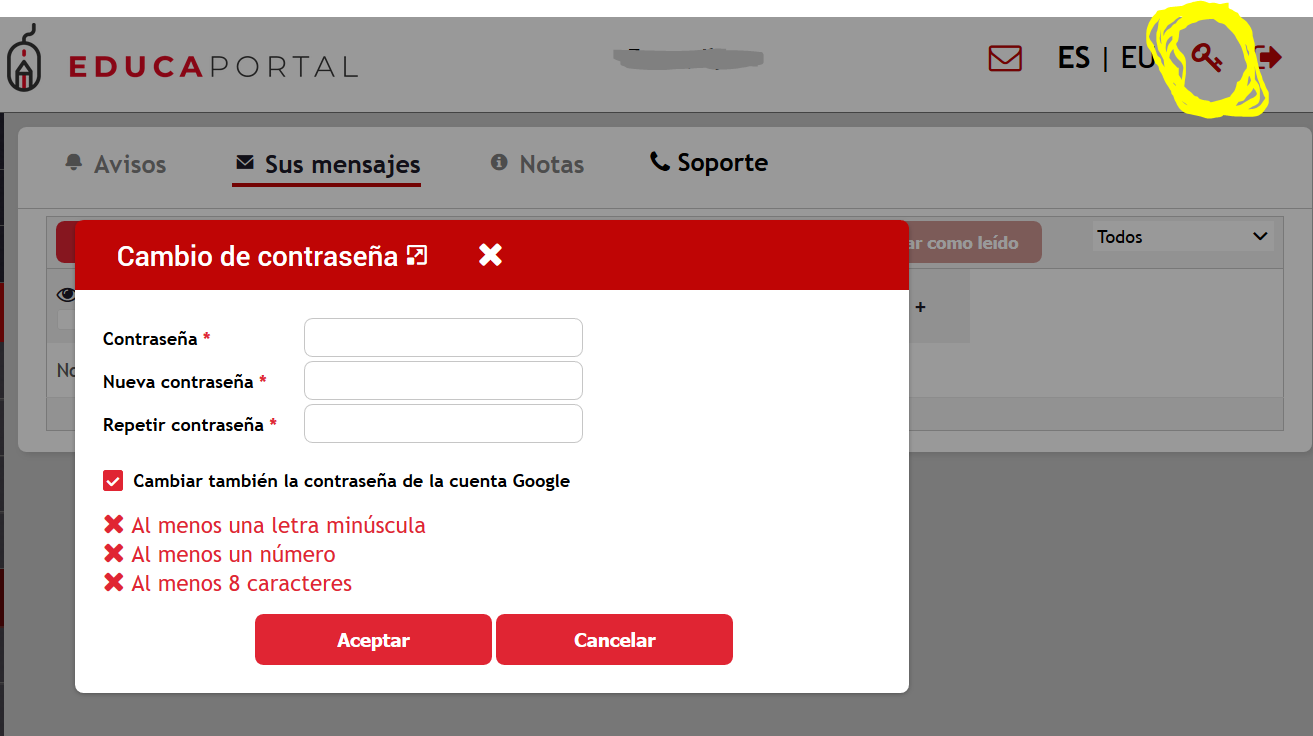 EDUCA FAMILIAS: CÓMO CAMBIAR ÚNICAMENTE LA CONTRASEÑA DEL MAIL DE EDUCACIÓN*RECOMENDAMOS PONER LA MISMA CONTRASEÑA QUE YA TIENEN para entrar a EDUCA *desde el menú MATRÍCULAS ACTIVAS, SERVICIOS IKASNOVA (ver IMAGEN). Ahí pueden ver su mail de educación y pueden cambiar la contraseña o crearla por primera vez. 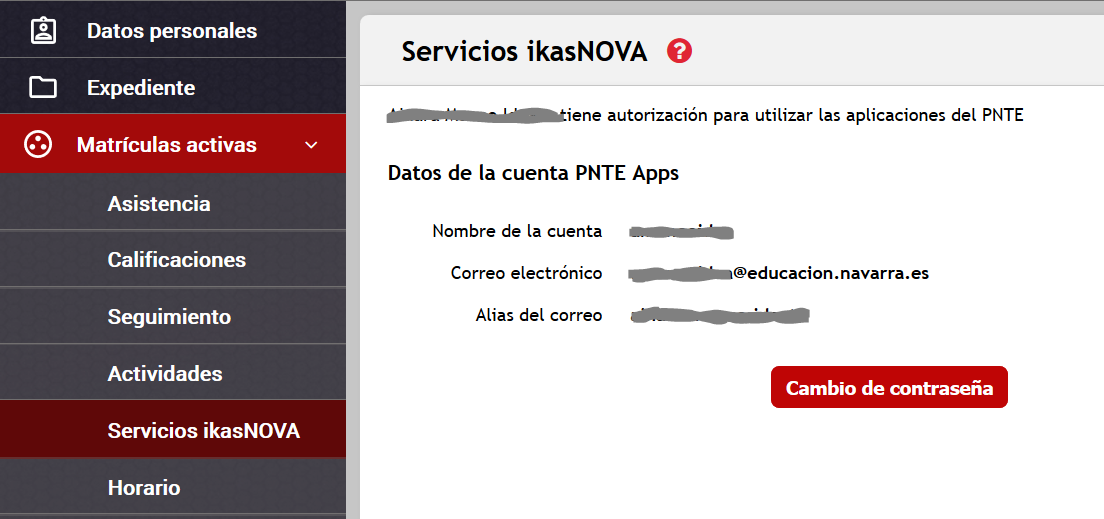 